Basın Bülteni 						                    29 Ekim 2019, Salı


ZAFER PLAZA 20.YIL ETKİNLİKLERİ MUHTEŞEM ETKİNLİK VE KONSERLERLE TAMAMLADIEkim 1999 yılında ziyaretçilerine ilk kez kapılarını açan Zafer Plaza, 20.yılını hazırladığı harika konserler ve etkinliklerle ziyaretçileriyle birlikte kutladı. Ekim ayı boyunca gezici kortej grupları, ünlü isimlerin gerçekleştirdiği konserler, gezici müzik grupları, çocuklar için düzenlenen atölye etkinlikleri, gezici kortejler, bando ekipleri, sahne alan müzik grupları ile tüm ay boyunca Zafer Plaza’da eğlence doruklarda yaşandı.
Şehrin Kalbinde Muhteşem Buray Konseri
Kutlamalarda sahne alan Buray, Bursalılara muhteşem bir gece yaşattı. Eğlencenin doruklara ulaştığı gecede binlerce dinleyici Zafer Meydanında, Zafer Plaza’nın 20. Yılını kutladı. Buray, Zafer Plaza’ya özel söylediği doğum günü şarkısı ise büyük ilgi topladı.20. Yıla Derya Uluğ İmzasıDerya Uluğ, sevilen şarkıları ve sahne performansıyla sevenlerine çok özel bir akşam yaşattı. Farklı sanatçıların şarkılarını kendi yorumuyla seslendirip büyük beğeni toplayan Derya Uluğ’un şarkılarına, binlerce davetli eşlik etti. 2 saat boyunca sahnede yer alan Derya Uluğ enerjisi ile Bursalılara hiç bitmemesini istediği bir akşam yaşattı. 
Gezici Kortejler, Müzik ve Eğlence Şehrin Kalbinde20.yıl coşkusu Şehrin Kalbinde, Zafer Plaza’nın her yerinde hissedildi. Sirk Sanatları Kortejinin müzik, eğlence ve neşe saçtığı gezici performansları, Gezici Bando ekibi ve tüm ay devam eden müzik ziyafeti tüm şehri sardı. 
Türkçe popun en popüler şarkılarını kendi tarzları ile yeniden seslendiren ‘SiriuS’ grubu, Denden Band ve Sonuç grupları ise büyük isimlerin yer aldığı konserleri aratmadı.   

Eğlenen tabi ki çocuklarda oldu. Sirk Atölye etkinliği ile eğlencenin tüm gün devam ettiği, çocukların hayretle izleyip öğrendiği ve sürprizlerle dolu etkinliklerle tüm minik misafirler bu heyecana ortak oldu.

20.yıl kutlamaları eğlence ve neşenin saçıldığı harika etkinliklerle Bursa’nın kalbinde, Zafer Plaza’nın her yerinde hissedildi.
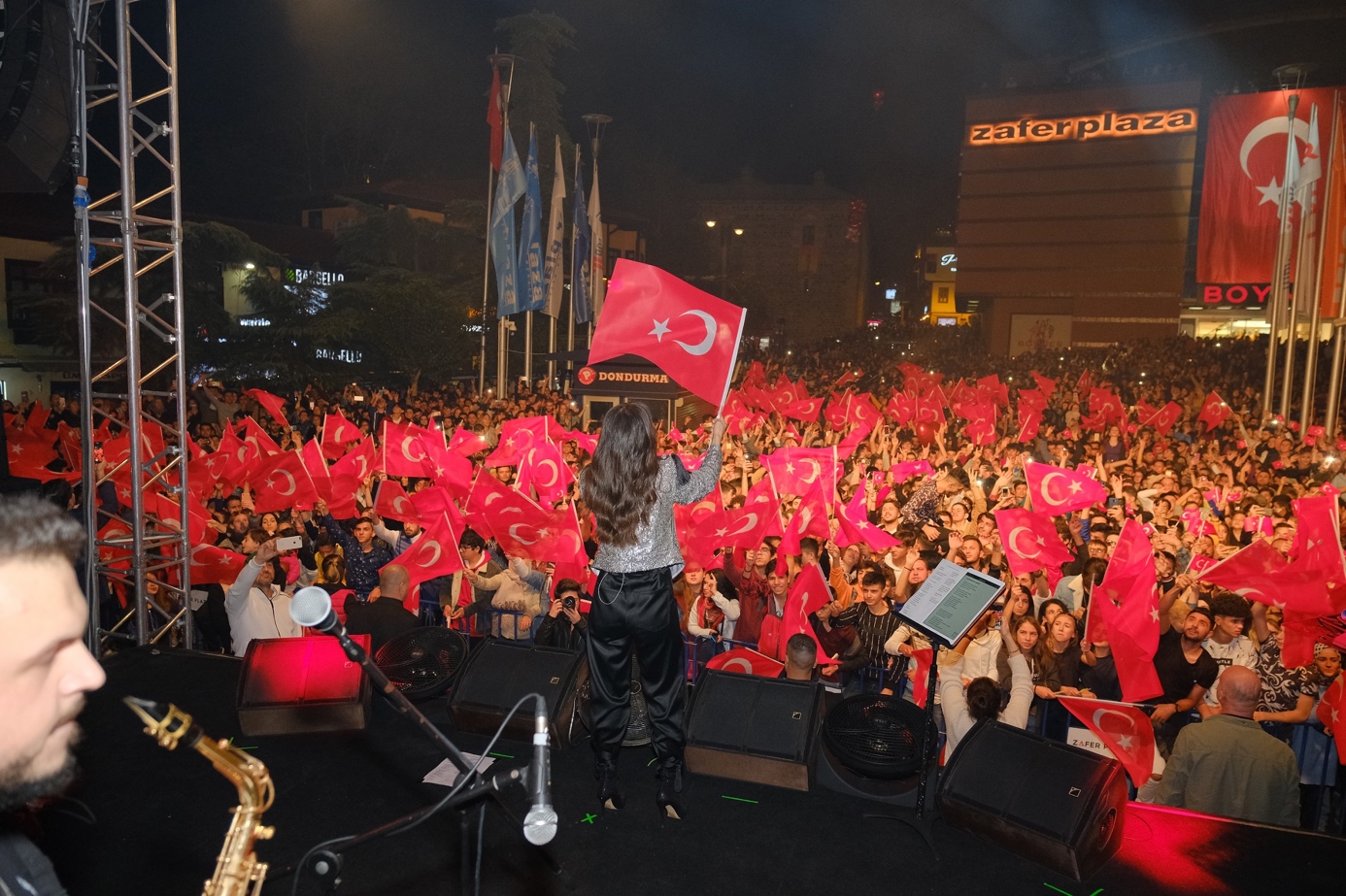 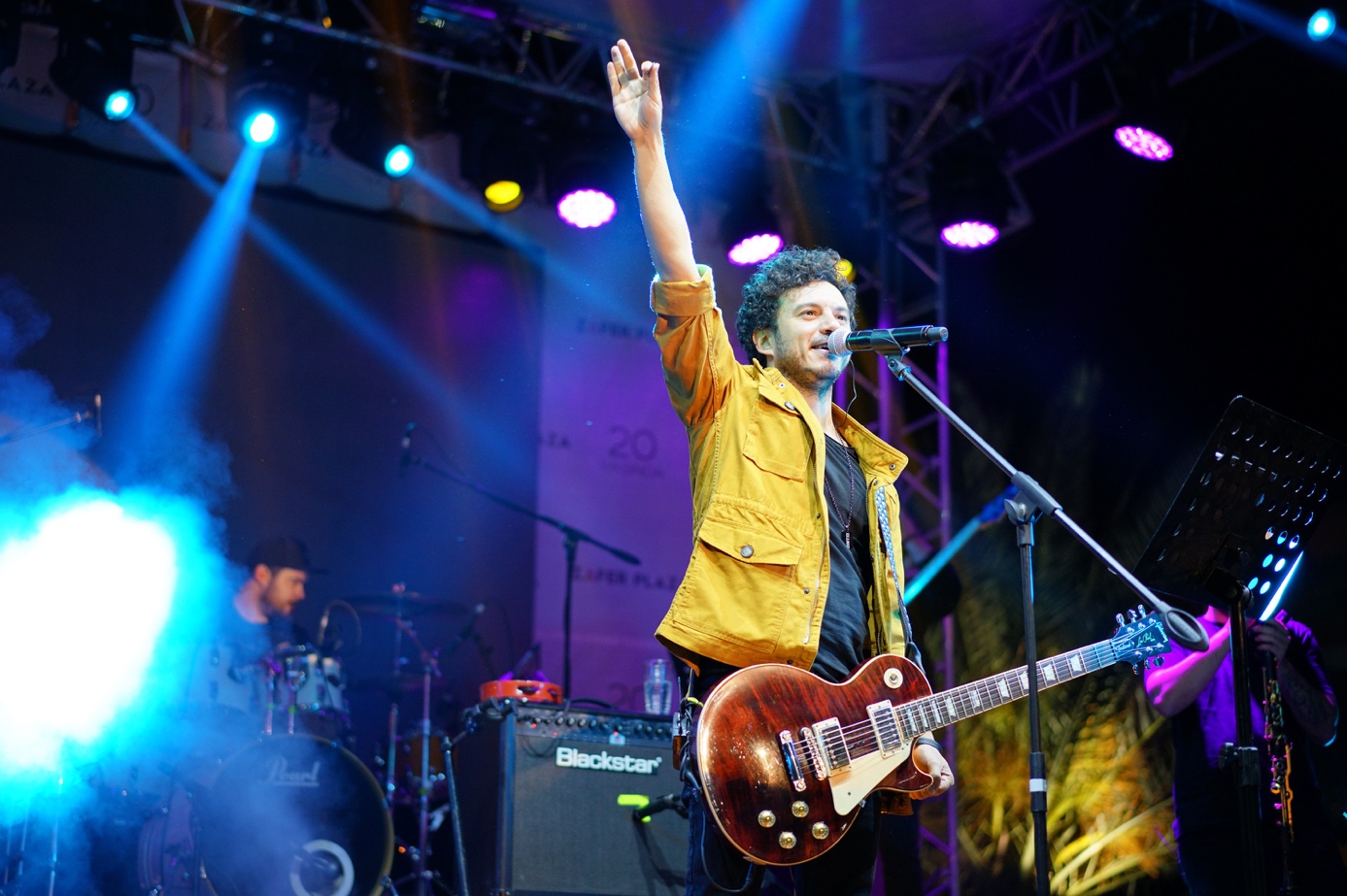 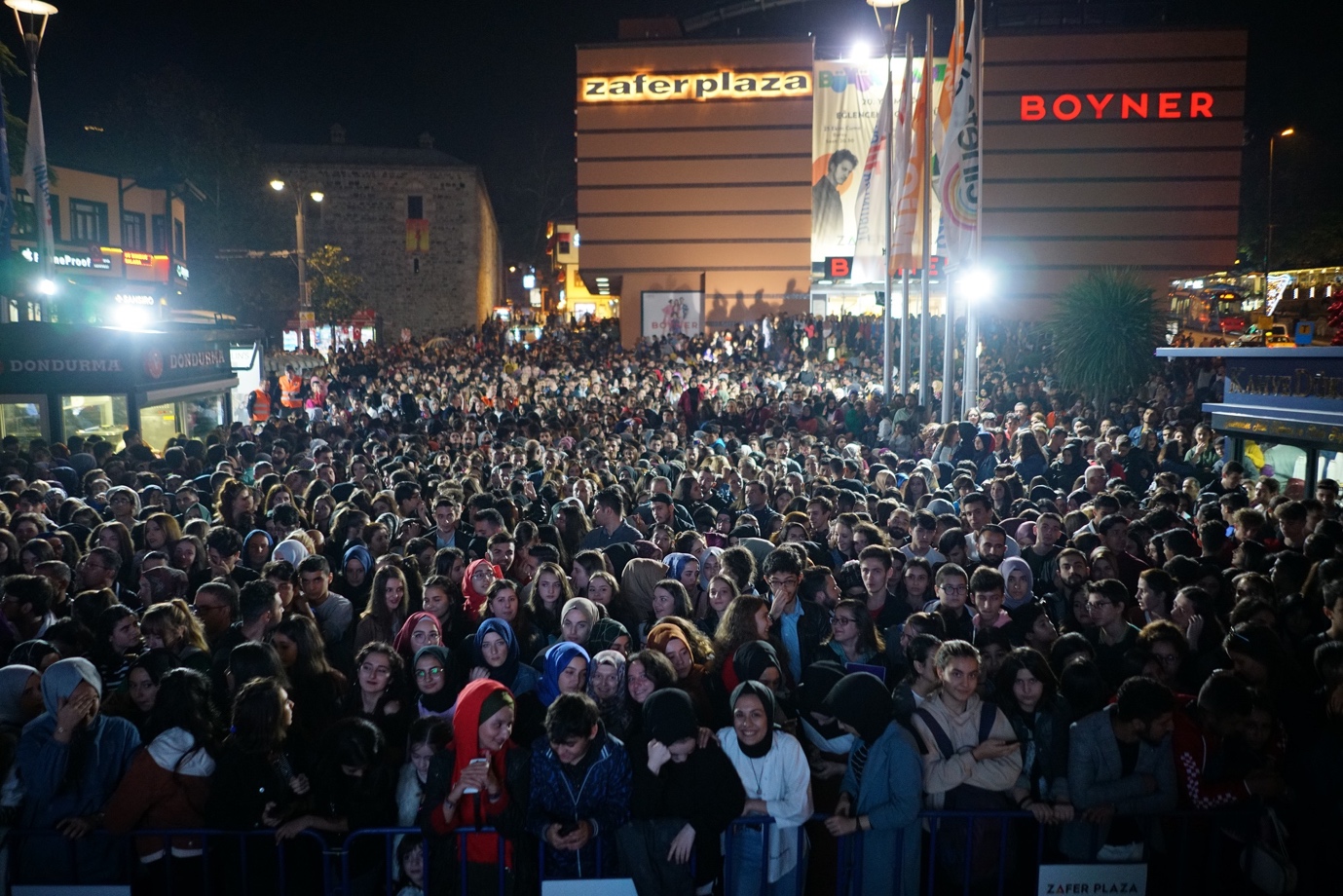 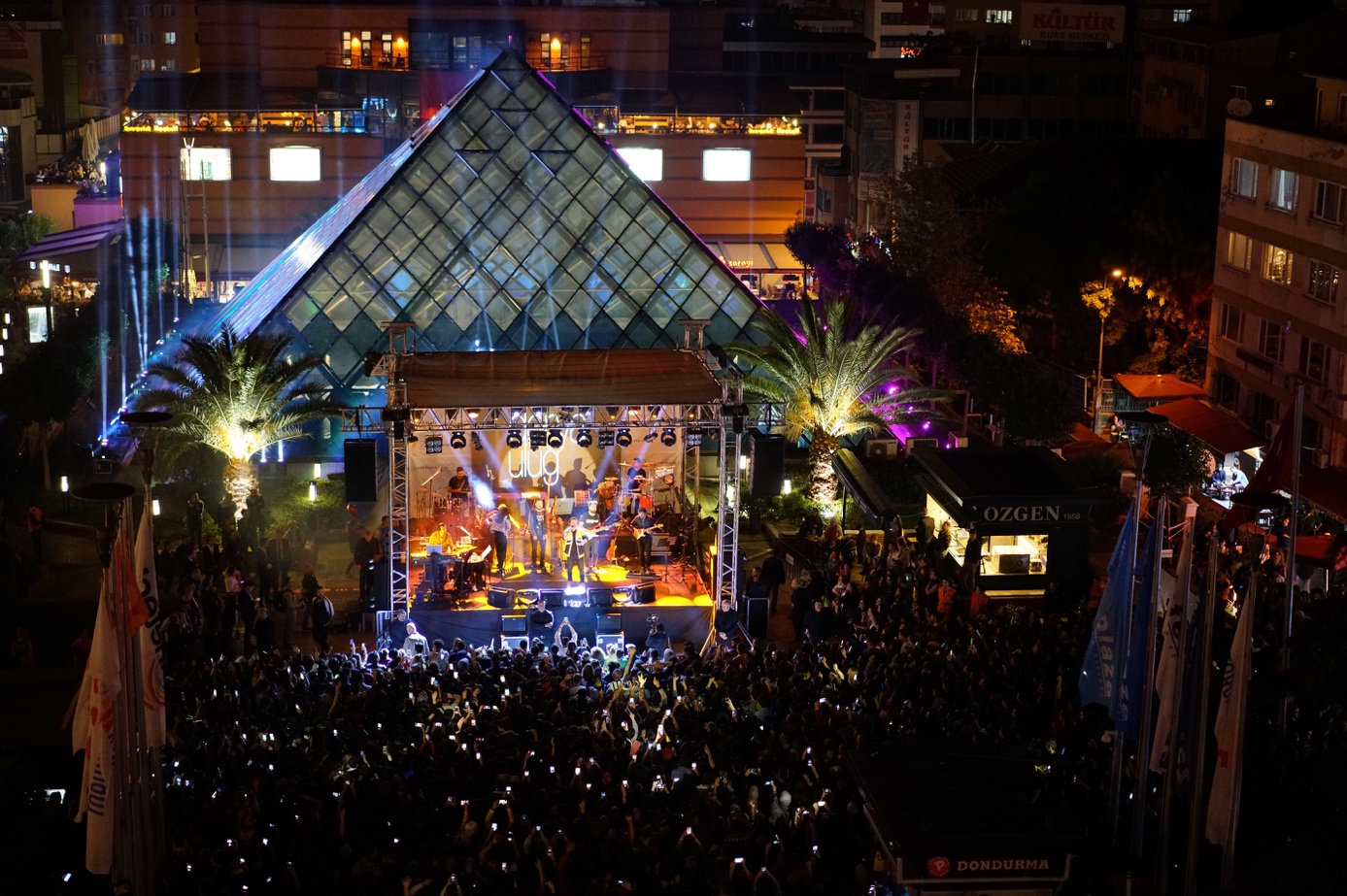 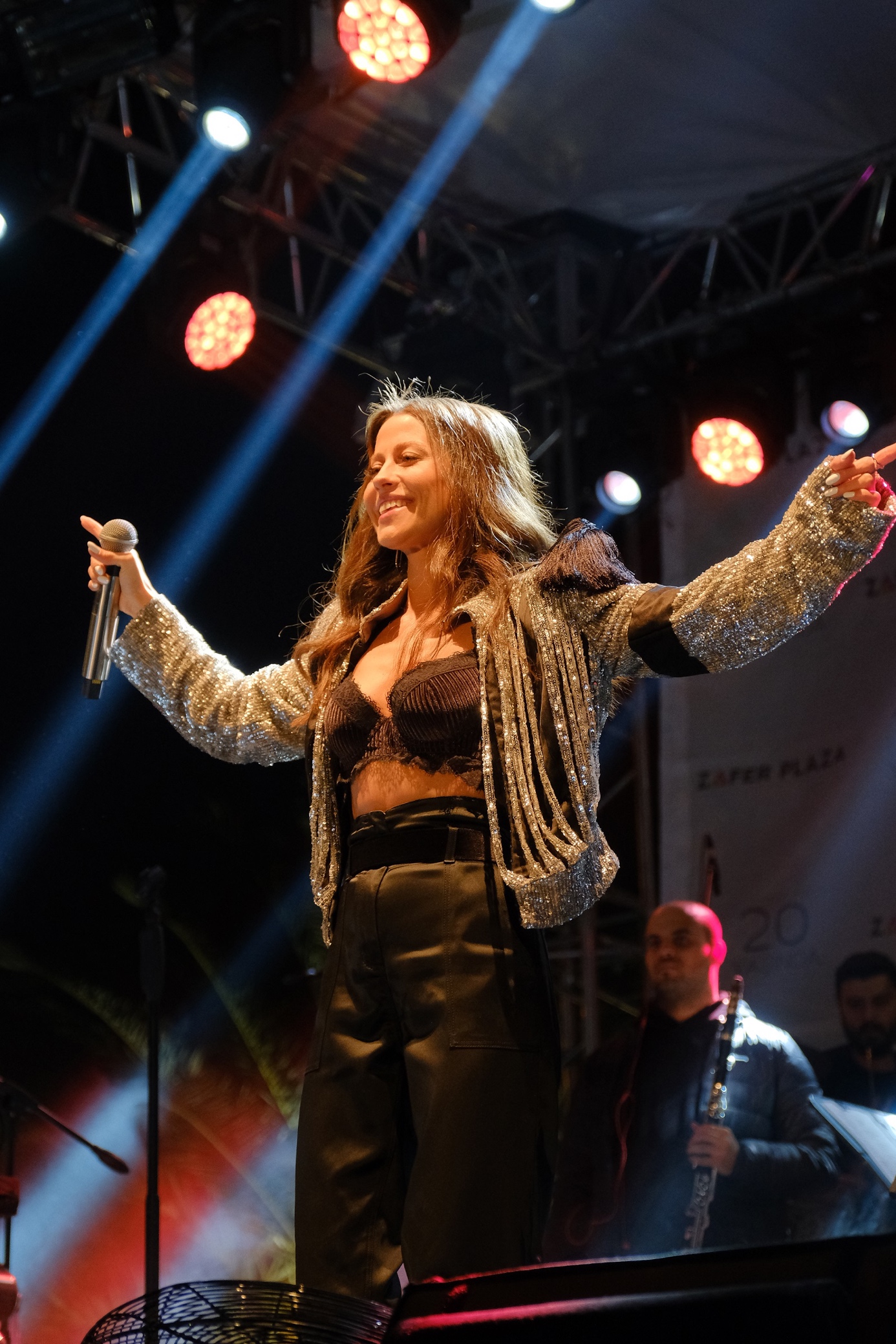 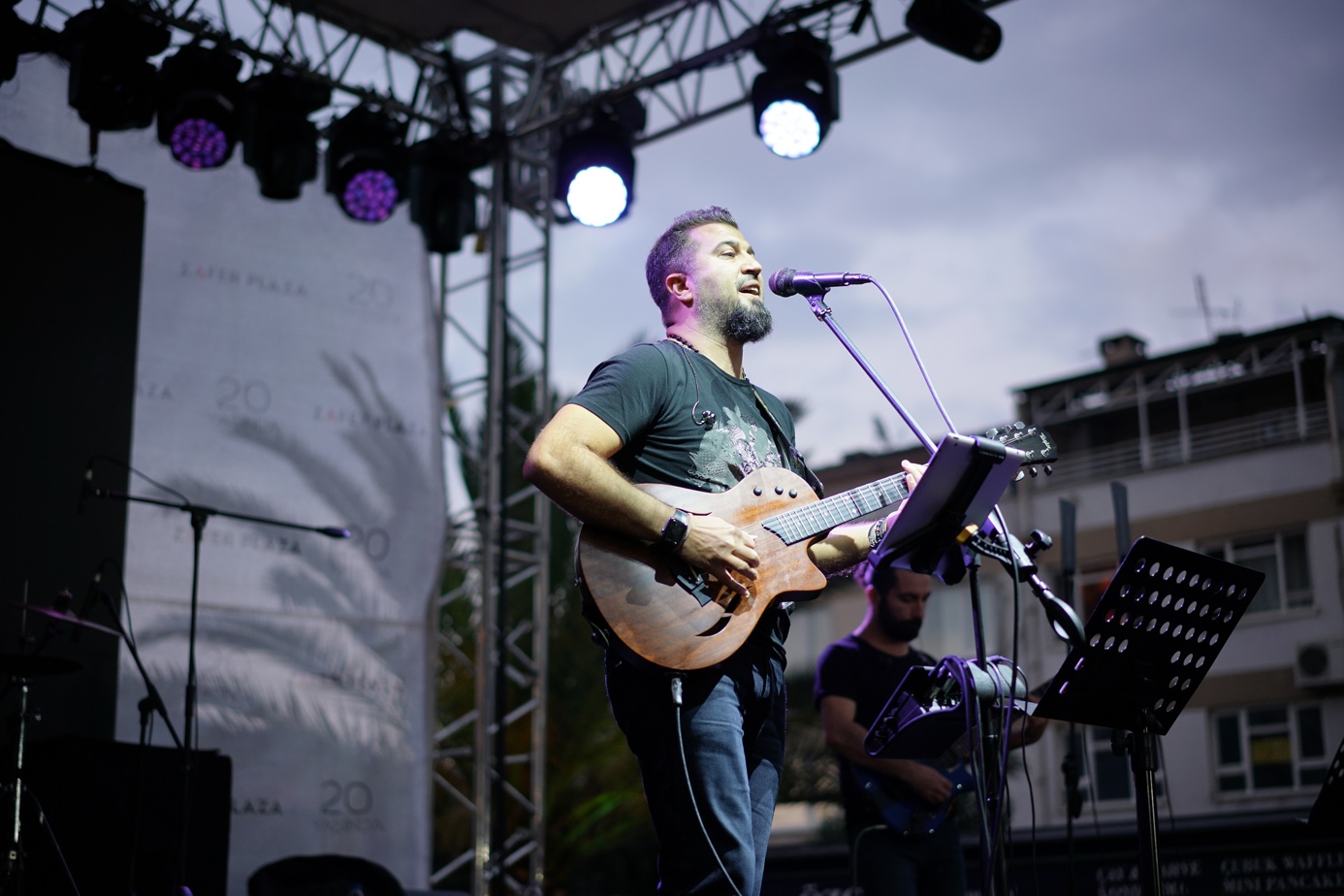 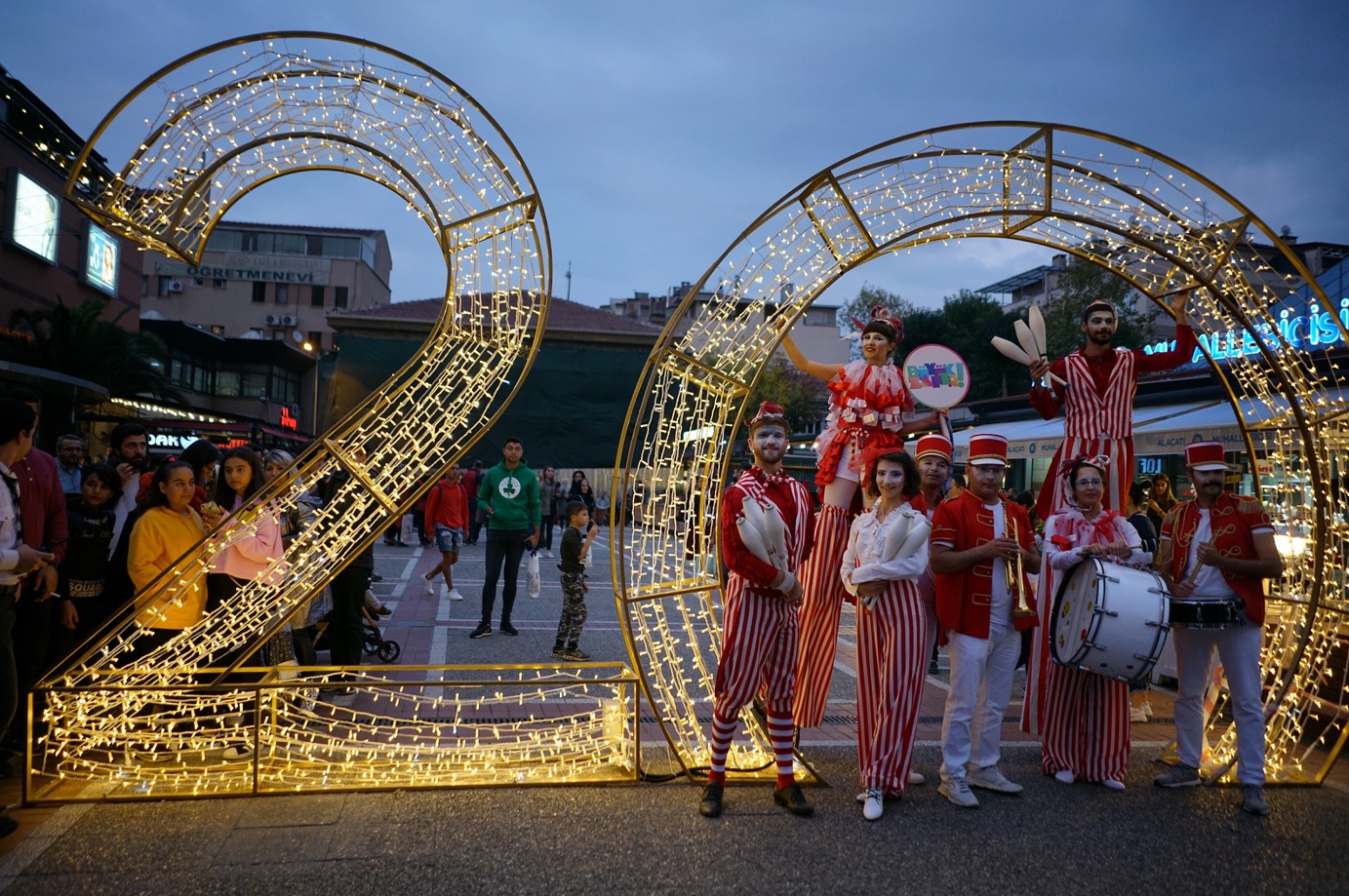 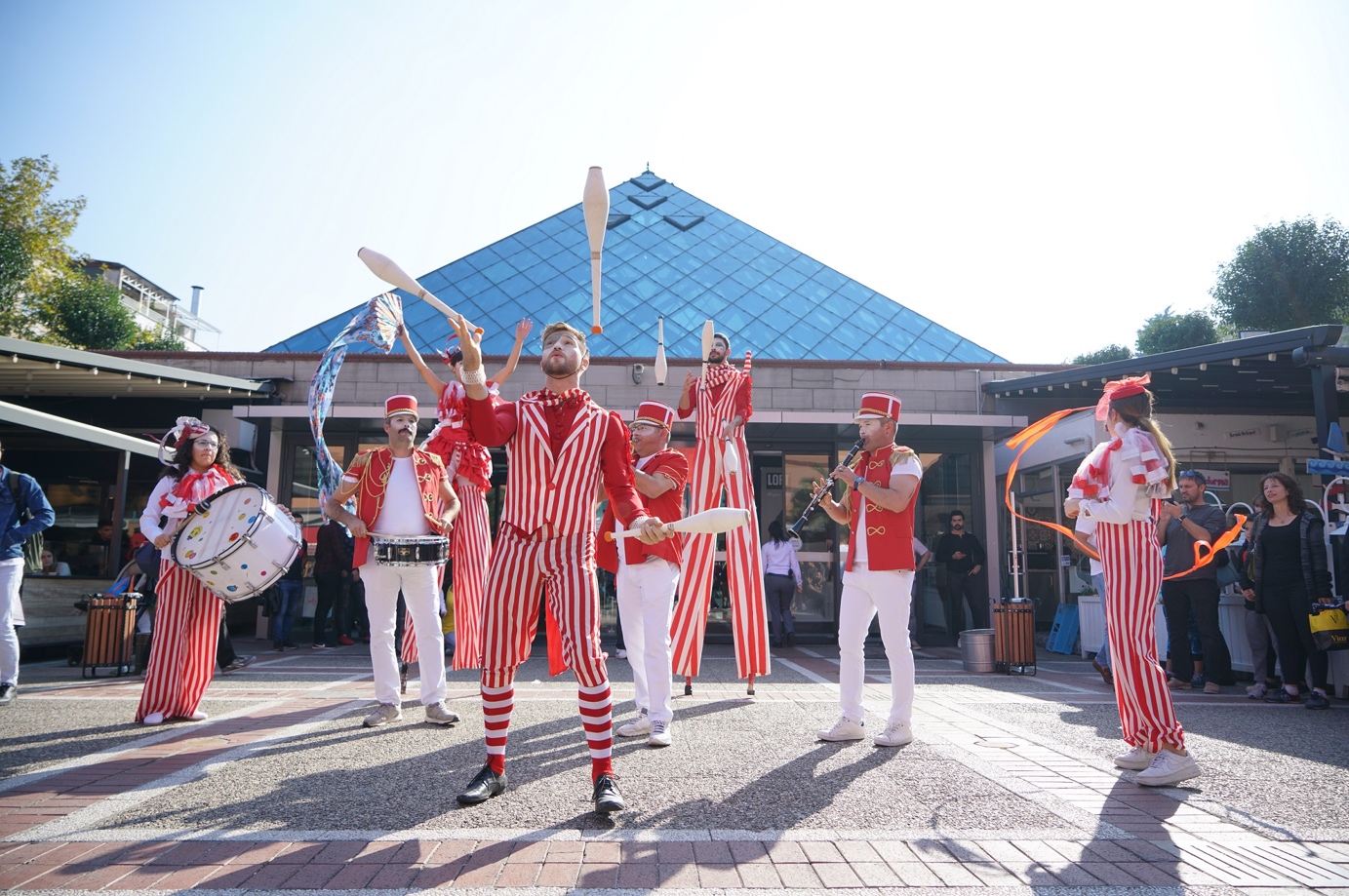 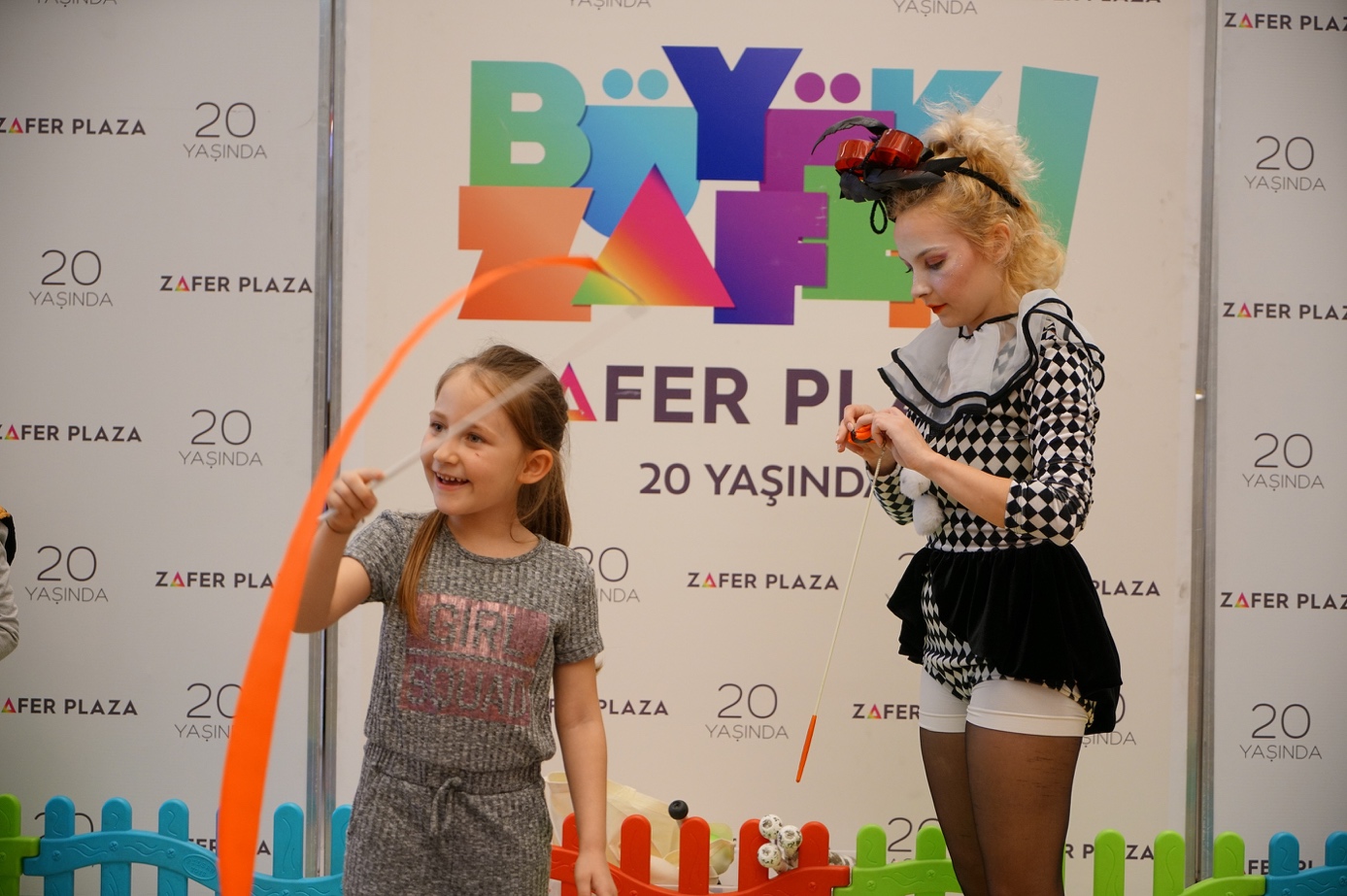 